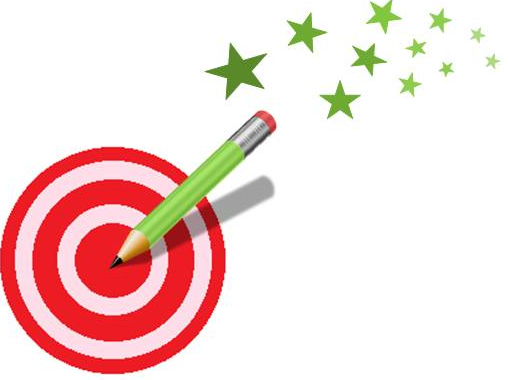 K+ K=	S+ S=R+ R=	T+ T=M+M=	O+ O=N+ N=	L+L=E+ E=	G+G=F+ F=	J+J=A+A=	B+B=D+D=	C+C=I+I=	G+G=	6+6=	3+3=4+4=	5+5=7+7=	2+2=8+8=	9+9=